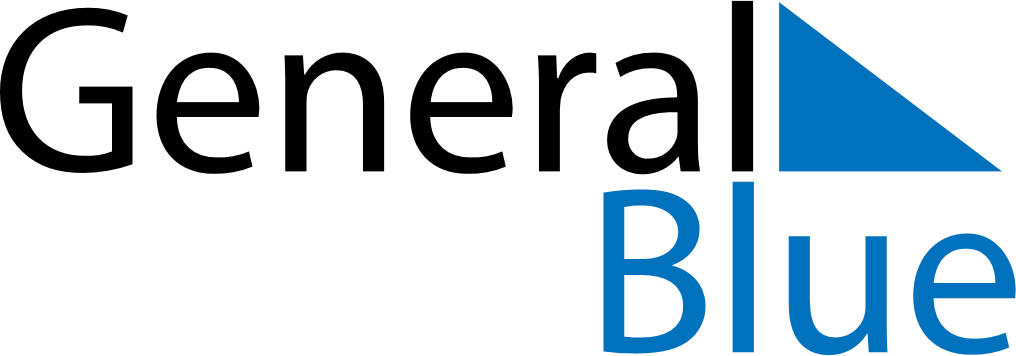 September 2018September 2018September 2018September 2018Cabo VerdeCabo VerdeCabo VerdeMondayTuesdayWednesdayThursdayFridaySaturdaySaturdaySunday112345678891011121314151516National Day17181920212222232425262728292930